 ÖZGEÇMİŞ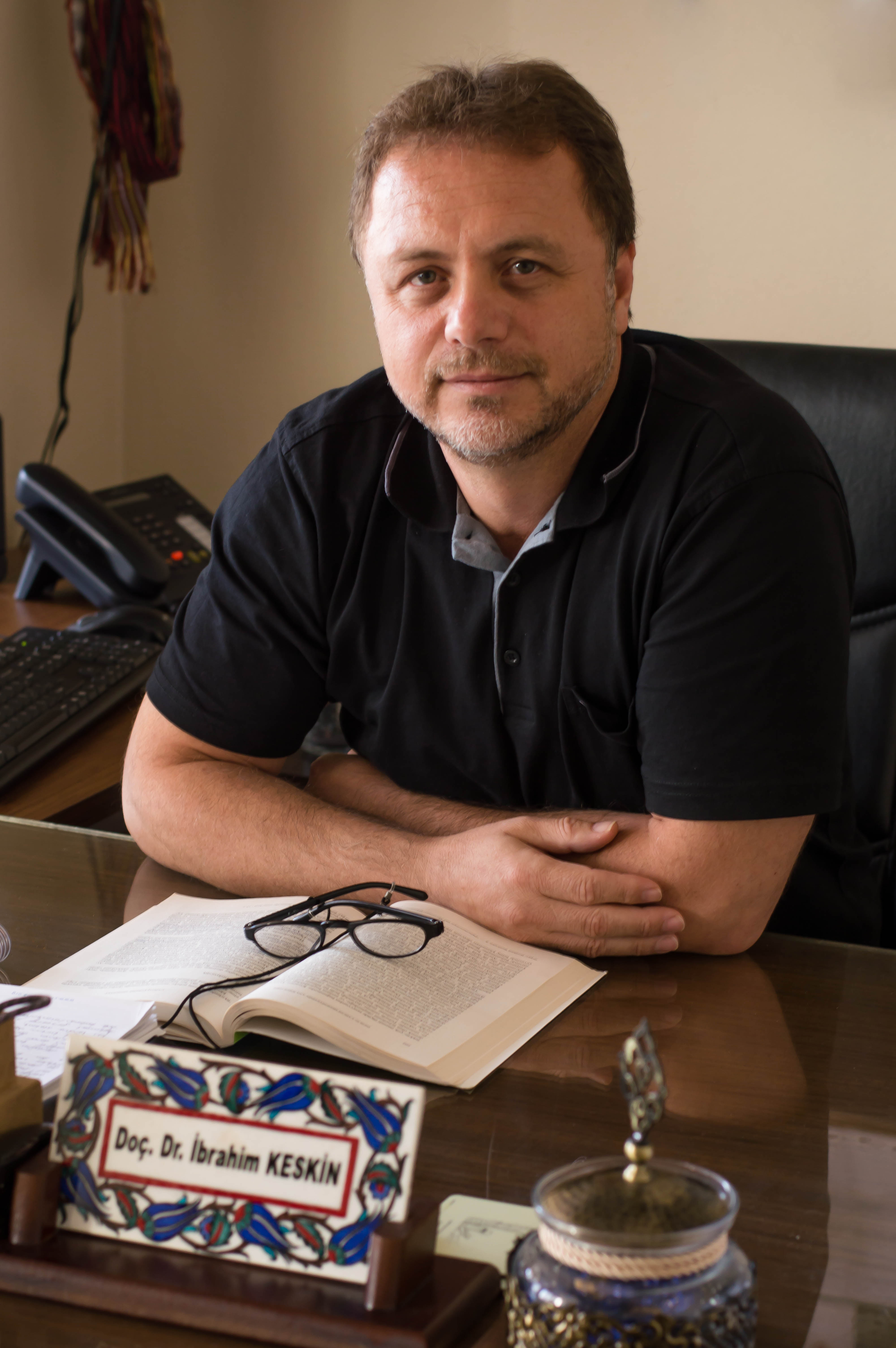 1.      Adı Soyadı:  İbrahim KESKİN2.      Doğum Tarihi: 01.01.19703.      Unvanı: Doçent Doktor4.      Öğrenim Durumu: 5.      Akademik Unvanlar: Yardımcı Doçentlik Tarihi: Nisan 2010	( Muş Alparslan Ün.)                                                 Mart 2016 ( Uludağ Ün.)Doçentlik Tarihi	     : Mart 2016				Profesörlük Tarihi	     : ----- 6.     Yönetilen Yüksek Lisans ve Doktora Tez Danışmanlıkları 	6.1.  Yüksek Lisans Tez DanışmanlıklarıSümeyye Merve Kaya “Suriyeli Mülteci Olarak Kadın Olmak” (Devam ediyor)Mahama Abdulai Naziru Moh'd Juma Abdalla Murat Ünalİbrahim Hakkı ÇakmakSahra DervişoğluEmine BilenHilal AlkanAyşenur ÖzdemirEsra SaydınEsra ŞenSümeyye ÜnalFatma ÜnlütürkHilal SarıbaşJanset BeklenHilal GökmenSuzan Erat	6.2.  Doktora Tez DanışmanlıklarıMürvet Yaman “Kentsel Mekanın Toplumsal Cinsiyetin Tezahürü: Bursa-Altıparmak Örneği Üretimi Ve Mekansal Adalet” (Devam Ediyor)Ayşe Şeyda İğrekAdam Mohammed Husseın AdamAltynay MalikovaSaıd Abdul Samad Moshtaq M (Kesin Kayıt )7.     Yayınlar 	7.1.  Uluslararası hakemli dergilerde yayınlanan makaleler (SCI & SSCI &ArtsandHumanities)              1)  Keskin  İ.,Beşiroğlu, LütfullahKaraca, Sıtkı, Scrupulosity and Obsessive Compulsive Disorder: The Cognitive Perspective in Islamic Sources Journal of Religion and Health 3–12  2012		7.2. Uluslararası diğer hakemli dergilerde yayınlanan makaleler  1)   Keskin  İ., Sosyolojik Teoriler Bağlamında Yapısalcı Analizin İmkanı ve Sınırlılıkları Beytulhıkme 62-      88        Volum:1, 20112) Keskin  İ., Muhammed Âbid El-Câbirî’nin
Yapı bozumunda Özerk Özne Sorunu Birey ve Toplum 131-148 1 20113) Keskin  İ., Sosyal Bilimler Bağlamında İslam Sosyolojisinin İmkânı; Paradigmatik Bir Sorgulama Milel ve Nihal 7-31 C:9 S:3 20124) Keskin  İ., Dinin Aydınlanmacı Eleştirisi ve Hıristiyanlığın Mitolojik Karakteri akın Doğu Ünİversİtesİ İlahİyat Fakültesİ Dergİsİ JOURNAL of The Near EAST Universty Faculty of THEOLOG Y Yıl 2, Cilt 2, Sayı 2, 7-25 20165) Keskin  İ., Muhammed Âbid el-Câbiri'de Batı Dışı Modernleşme Ya Da Modernleşmenin Milli İmkanı İslami İlimler Dergisi/Journal of Islamic Sciences   20166) Keskin  İ., REGIONAL OPPORTUNITIES IN THE CONTEXT OF DIALEKTICS OF GLOBALIZATION AND INDIGENISATION  75-84 4/3 2017	7.3. Uluslararası bilimsel toplantılarda sunulan ve bildiri kitabında (Proceedings) basılan bildiriler 1) Keskin  İ., KÜRESELLEŞME VE YERELLEŞME DİYALEKTİĞİ BAĞLAMINDA BÖLGESEL İMKANLAR MUŞ/TÜRKİYE   2016	7.4.  Yazılan uluslararası kitaplar veya kitaplarda bölümler 	7.5.  Ulusal hakemli dergilerde yayınlanan makaleler 1) Keskin  İ., Arap/İslam Kültürünün Yapısalcı Analizinin İmkânı:
Muhammed Âbid el-Câbirî Örneği ULUDAĞ ÜNİVERSİTESİ İLÂHİYAT FAKÜLTESİ DERGİSİ 255-274 C:19, S:1 20102) Keskin  İ., İSLAMDA MODERNLEŞME GİRİŞİMİNDE ORYANTALİZMİN İZLERİ Bilimname 173-185 XXIII, 2012/2 20123) Keskin  İ., Dekonstrüksiyondan Rekonstrüksiyona,İslam Düşüncesinin Çağdaş İnşası; Câbirî örneği TYB Akademi Dergisi 77-93  20124) Keskin  İ., Çağdaş Arap Düşüncesinde Gelenek ve Modernlik: Muhammed Âbid el-Câbirî Örneği EKEV Akademi Dergisi 133-146 Yıl:16, Sayı:50 20125) Keskin  İ.,Palabıyık, Adem Muhafazakârlıktan Medeniyete:CEMİL MERİÇ Muhafazakâr Düşünce 91-113 Yıl:10, Sayı:39 2014	7.6.  Ulusal bilimsel toplantılarda sunulan ve bildiri kitabında basılan bildiriler 1) Keskin  İ., Batı Medeniyetinin Karakteri Olarak Şiddet Metafiziği ve Said Nursi’de İslam Medeniyetinin Temel Karakteri Olarak Merhamet, Şiddet ve Tedavisinde Bediüzaman Said Nursi’nin Müsbet Hareket Yaklaşımı Isparta/Türkiye   20122) Keskin  İ., İslam’ın Kulluk Bilinci Ve Ekolojik Krize Yönelik Sosyolojik Bir Yak Gaziantep/Türkiye 187-199  2013	7.7.  Diğer yayınlar 1) Keskin  İ., Modernizmin Kıskacından Postmodern Dünyaya Din ve İslam İstanbul 200 s.  20142) Keskin  İ., Bir Yapısalcı Olarak muhammed Âbid el-Câbiri’de 
DİN KÜLTÜR İLİŞKİSİ
 ANKARA 241  20143) Keskin  İ., Doğu'dan Batı'ya Düşüncenin Serüveni İstanbul 645-673  20154) Keskin  İ.,Türkkahraman, Mimar Eğitim Sosyolojisi İstanbul   2013(Editör)5) Keskin  İ., Medya Sosyolojisi Bağlamında Medyanın Kitlesel Etkisine Yönelik Bir Değerlendirme Bilge Adamlar 101-104 Temmuz 2013, S.33 20136) Keskin  İ., İslami Siyasetin İmkânı Üzerine Sosyolojik Bir Deneme Bige Adamlar Dergisi 100-103 Yıl 10 Sayı 31 20127) Keskin  İ., Oryantalizm, Self Oryantalizm,  Orta Doğu, Terör ve Şası Şakış Umran Dergisi 47-50  20158) Keskin  İ., Ortadoğu Şiddetinin Sosyo-Politik Analizi
-Bir Perspektif Umran Dergisi   2016	7.8.  Uluslararası atıflarSocialSciencesCitation Index (SSCI) İçerisindeki Atıflar:8.    Projeler Proje Yöneticiliği:Danışmanlık:Yardımcı Araştırmacılık Görevi:9.    İdari Görevler Sosyoloji Bölüm Başkanlığı 2010-2015,     Muş Alparslan Üniversitesi 10.  Bilimsel ve Mesleki Kuruluşlara Üyelikler 11.  Ödüller ----12.  Son iki yılda verdiğiniz lisans ve lisansüstü düzeydeki dersler için aşağıdaki tabloyu doldurunuz. 12. Son iki yılda verdiğiniz lisans ve lisansüstü düzeydeki dersler için aşağıdaki tabloyu doldurunuz. Derece Alan Üniversite Yıl Lisans İlahiyatUludağ Üniversitesi 1995Y. Lisans Din Sosyolojisi  Uludağ Üniversitesi 1999Doktora Din Sosyolojisi  Uludağ Üniversitesi 2009Akademik Yıl Dönem Dersin Adı Haftalık Saati Haftalık Saati Öğrenci Sayısı Akademik Yıl Dönem Dersin Adı Teorik Uygulama Öğrenci Sayısı 2015-2016GüzSosyolojiye Giriş I( I. Öğretim)3652015-2016GüzSosyolojiye Giriş I (II. Öğretim)                                                                                     3572015-2016GüzSosyoloji Tarihi I(I. Öğretim)                                                                                     367Sosyoloji Tarihi I(II. Öğretim)                                                                                     354Türkiye’de Din, Toplum ve Siyaset3032Hermeneutik2023Küreselleşme ve Kimlik)2037BaharBaharBaharBaharBaharGüz Sosyoloji Tarihi IFelsefe (I.Öğretim)375Güz  Sosyoloji Tarihi IFelsefe (II.Öğretim)3652016-2017Güz  Sosyolojiye Giriş ITarih (I. Öğretim)3252016-2017Güz Sosyolojiye Giriş ITarih (II. Öğretim)3212016-2017Güz Çağdaş Sosyoloji Teorileri I2752016-2017Güz Tarihsel Sosyoloji ( Y. Lisans)362016-2017Güz Din ve Toplum ( Doktora)22Bahar Sosyoloji Tarihi IIFelsefe (I.Öğretim)367Bahar Sosyoloji Tarihi IFelsefe (II. Öğretim)345Sosyoloji TarihiTarih ( I. Öğretim)344Sosyoloji TarihiTarih ( II. Öğretim)313Çağdaş Sosyoloji Teorileri II255Din Sosyolojisi373Sosyal Teori ( Y. Lisans)28Din ve Politika ( Y. Lisans)226